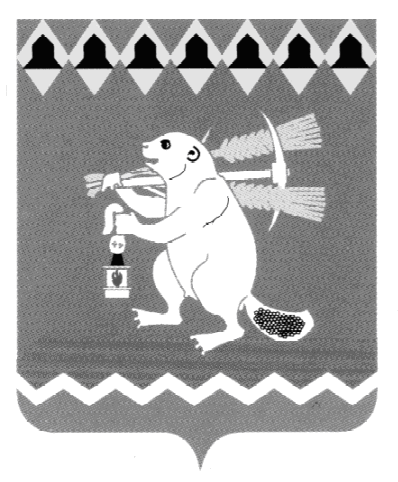 Артемовский городской округТерриториальный орган местного самоуправления селаБольшое Трифоново с подведомственной территорией населенных пунктов: деревня Малое Трифоново, поселок Кислянка РаспоряжениеОт  «___»__________2016                                                                №______                                 Об утверждении Положения об оплате труда рабочих отдельных профессий и младшего обслуживающего персонала, занятых обслуживанием Территориального органа местного самоуправления села Большое Трифоново.В соответствии с  со статьей 136 Бюджетного кодекса Российской Федерации, статьей 53 Федерального закона от 06.10.2003 3131-ФЗ «Об общих принципах организации местного самоуправления в Российской Федерации», постановлением Правительства Свердловской области от 10.11.2010 №1615-ПП «Об утверждении нормативов формирования расходов на содержание органов местного самоуправления, в том числе на оплату труда депутатов, выборных должностных лиц местного самоуправления, осуществляющих свои полномочия на постоянной основе, муниципальных служащих в муниципальных образованиях, расположенных на территории  Свердловской области  на 2011 год», постановлением Правительства Свердловской области от 18.09.2013 №1134-ПП «Об упорядочении оплаты труда отдельных профессий рабочих и младшего обслуживающего персонала в органах государственной власти Свердловской области», руководствуясь статьями 29.1-31 Устава Артемовского городского округа:1.Утвердить Положение об оплате труда рабочих отдельных профессий и младшего обслуживающего персонала, занятых обслуживания Территориального органа местного самоуправления села Большое Трифоново (Приложение №1)2.Действие настоящего распоряжения распространяется на правоотношения, возникшие с 01апреля 2016 года.3.Контроль за исполнением распоряжения оставляю за собой.Председатель                                                               В.А.ЛукинаПриложение 1 к распоряжению Территориального органа местного самоуправления села Большое Трифоново от «___» ________2016 № _____Положение об оплате труда рабочих отдельных профессий и младшего обслуживающего персонала, занятых обслуживанием Территориального органа местного самоуправления села Большое ТрифоновоI. Общие положения1. Настоящее Положение разработано в соответствии с Трудовым кодексом Российской Федерации, пунктом 2 статьи 136 Бюджетного кодекса Российской Федерации, пунктом 2 статьи 53 Федерального закона от 06.10. 2003 № 131-ФЗ «Об общих принципах организации местного самоуправления в Российской Федерации», постановлением Правительства Свердловской области от 10.11.2010 № 1615-ПП «Об утверждении нормативов формирования расходов на содержание органов местного самоуправления, в том числе на оплату труда депутатов, выборных должностных лиц местного самоуправления, осуществляющих свои полномочия на постоянной основе, муниципальных служащих в муниципальных образованиях, расположенных на территории Свердловской области, на 2011 год», постановлением Правительства Свердловской области от 18.09.2013 № 1134-ПП «Об упорядочении оплаты труда отдельных профессий рабочих и младшего обслуживающего персонала в органах государственной власти Свердловской области».2. Положение определяет порядок формирования фонда оплаты труда, а также основания для выплаты, структуру и размер заработной платы рабочих отдельных профессий и младшего обслуживающего персонала, занятых обслуживанием Территориального органа местного самоуправления села Большое Трифоново (далее - работники).II. Структура фонда оплаты труда, формирование и изменение фонда оплаты труда 3. Источником средств, направляемых на оплату труда работников, является фонд оплаты труда, формируемый за счет средств бюджета Артемовского городского округа.4. При формировании фонда оплаты труда работников учитывается районный коэффициент, установленный законодательством Российской Федерации.5. Заработная плата работников состоит из суммы установленного должностного  оклада, ежемесячных и иных дополнительных выплат, указанных в настоящем Положении.6. При формировании фонда оплаты труда работников учитываются:6.1. по должностям водитель, механик – водитель  ежемесячные надбавки и иные дополнительные выплаты к должностным окладам, в размере, не превышающем в сумме (в расчете на год) 16 должностных окладов сверх суммы средств, направляемых для выплат по должностным окладам:- ежемесячная надбавка за классность, исходя из фактически установленной надбавки - до 3 должностных окладов;- ежемесячная доплата за особые условия труда, исходя из фактически установленной надбавки - до 6 должностных окладов;- ежемесячная надбавка за стаж работы в Территориальном органе местного самоуправления села Большое Трифоново (далее - стаж работы) - до 2 должностных окладов;- премия по результатам работы - до 3 должностных окладов;- материальная помощь - до 2 должностных окладов.6.2. по должностям «младший обслуживающий персонал» ежемесячные надбавки и иные дополнительные выплаты к должностным окладам, в размере, не превышающем в сумме (в расчете на год) 7 должностных окладов сверх суммы средств, направляемых для выплат по должностным окладам:- ежемесячная надбавка за стаж работы в Территориальном органе местного самоуправления села Большое Трифоново (далее - стаж работы) - до 2 должностных окладов;- премия по результатам работы - до 3 должностных окладов;- материальная помощь - до 2 должностных окладов.7. Средства на выплату материальной помощи предусматриваются без учета районного коэффициента.8. Изменение в течение календарного года утвержденного фонда оплаты труда производится в случаях:- проведения индексации должностных окладов;- существенных изменений действующих условий оплаты труда;- в случае увеличения (уменьшения) штатной численности.III. Должностные оклады 9. Должностные оклады работникам устанавливаются в соответствии с постановлением Правительства Свердловской области от 10.11.2010 № 1615-ПП «Об утверждении нормативов формирования расходов на содержание органов местного самоуправления, в том числе на оплату труда депутатов, выборных должностных лиц местного самоуправления, осуществляющих свои полномочия на постоянной основе, муниципальных служащих в муниципальных образованиях, расположенных на территории Свердловской области, на 2011 год»:IV. Ежемесячные надбавки к должностному окладу 10. Работникам устанавливаются и выплачиваются ежемесячные надбавки к должностным окладам за стаж работы в зависимости от срока работы в Территориальном органе местного самоуправления села Большое Трифоново в следующих размерах:от 3 до 8 лет - 10 процентов;свыше 8 лет до 13 лет - 15 процентов;свыше 13 лет до 18 лет - 20 процентов;свыше 18 лет до 23 лет - 25 процентов;свыше 23 лет - 30 процентов.11. Работникам по должностям водитель, механик – водитель  устанавливается ежемесячная надбавка за классность в размерах:- за 1 класс (при наличии в водительском удостоверении отметок о праве управления транспортными средствами категорий B, C, Д, E) - 25 процентов должностного оклада;- за 2 класс (при наличии в водительском удостоверении отметок о праве управления транспортными средствами категорий B, C, E либо только Д или E) - 10 процентов должностного оклада.Класс квалификации (классность) водителю легкового автотранспорта  Территориального органа местного самоуправления села Большое Трифоново устанавливается в соответствии с Положением о порядке присвоения классности водителю Территориального органа местного самоуправления села Большое Трифоново,  утвержденным  распоряжением Территориального органа местного самоуправления села Большое Трифоново.12. Работникам по должностям водитель, механик – водитель  устанавливается и выплачивается ежемесячная надбавка за особые условия труда в размере до 50 процентов должностного оклада, конкретный размер надбавки устанавливается распоряжением Территориального органа местного самоуправления села Большое Трифоново 13. Работникам категории младший обслуживающий персонал устанавливается и выплачивается надбавка за работу с вредными и (или) опасными условиями труда (биологический фактор) в размере 10 процентов за одну зону обслуживания, конкретный размер надбавки устанавливается распоряжением Территориального органа местного самоуправления села Большое Трифоново.V. Премия по результатам работы14.   Ежемесячное премирование работников осуществляется в соответствии с Положением о премировании работников Территориального органа местного самоуправления села Большое Трифоново,  утвержденным  распоряжением Территориального органа местного самоуправления села Большое Трифоново 15. Работникам, в пределах установленного фонда оплаты труда, выплачиваются ежемесячные премии по результатам работы в размере до 25 процентов должностного оклада.VI. Материальная помощь16. Материальная помощь работникам выплачивается в соответствии с Положением о порядке и условиях выплаты материальной  помощи работникам Территориального органа местного самоуправления села Большое Трифоново, утвержденным распоряжением Территориального органа местного самоуправления села Большое Трифоново Размер материальной помощи не может превышать двух должностных окладов.IV. Заключительные положения17. Начисление оплаты труда работникам производится ежемесячно на основании табеля учета рабочего времени.Выплата начисленного денежного содержания производится дважды в месяц.Уведомление о размещении проекта муниципального нормативного правового акта Территориального органа местного самоуправления села Большое Трифоново с подведомственной территорией населенных пунктов: деревня Малое Трифоново, поселок Кислянка в информационно-коммуникационной сети «Интернет»Уважаемый независимый эксперт!Приглашаем Вас принять участие в антикоррупционной экспертизе следующих проектов распоряжений Территориального органа местного самоуправления села Большое Трифоново с подведомственной территорией населенных пунктов: деревня Малое Трифоново, поселок Кислянка.:1.О Об утверждении Положения об оплате труда рабочих отдельных профессий и младшего обслуживающего персонала, занятых обслуживанием Территориального органа местного самоуправления села Большое Трифоново С текстом указанного проекта Вы можете ознакомиться в разделе «Противодействие коррупции» (подраздел «Независимая антикоррупционная экспертиза муниципальных нормативных правовых актов») официального сайта Территориального органа местного самоуправления села Большое Трифоново с подведомственной территорией населенных пунктов: деревня Малое Трифоново, поселок Кислянка  в информационно-телекоммуникационной сети «Интернет» http//b-trifon.artemovsky66.rul/Дата начала приёма заключений по результатам независимой антикоррупционной экспертизы – 19.05.2016 годаДата окончания приёма заключений по результатам независимой антикоррупционной экспертизы – 26.05.2016 годаВаше заключение по результатам независимой антикоррупционной экспертизы просьба направить на электронный адрес:                                            toms-b-trifonoyo2012@yandex.ru   Благодарим Вас за сотрудничество!ПредседательТОМС с. Б-Трифоново                                                           В. А. Лукина№ п/пНаименование должностиРазмеры должностных окладов (в рублях)1.Водитель72632.Механик – водитель  72633.Младший обслуживающий персонал (уборщик служебных помещений,)37264.Сторож3726